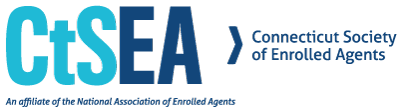 JANUARY 2024 WEBINAR (8 Hours CE): TAX YEAR 2023 FEDERAL UPDATEIn this eight (8) hour in person seminar, our speaker, Thomas Gorzynski, EA, USTCP, will review key tax law changes and trends in the past year that impact the taxation of individuals and businesses for the 2023 filing season.Tom will:Describe how new tax legislation enacted by Congress impacts individual and business taxation.Explain how new IRS guidance and Tax Court cases impact individual and business taxation.Describe how existing tax law principles apply to new trends applicable to individuals and businesses.Thursday, January 18th 8am to 5pm (EST)Location - DoubleTree by Hilton Bristol42 Century Drive Bristol, CT 06010Featuring Thomas Gorzynski, EA, USTCPCtSEA Members - $199Non-members - $279Early bird pricing for non-members - $249 by 11/15/23FOR RESERVATIONS - Please complete and return the attached response form with payment no later than Monday, January 8th, 2024 to Michael O’Leary. Please make your check payable to “CtSEA”.Response Form:  Thursday, January 18th, 8am-5pmTax Year 2023 Federal UpdateATTENDEE Email:  CtSEA MEMBER NAME:                                                                    PTIN                                           $199NON-MEMBER NAME:                                                                        PTIN                           		$279NON-MEMBER NAME:                                                                         PTIN                                         $279   NON-MEMBER NAME:                                                                        PTIN                                          $279   Please complete and return this response form by Monday, January 8th, 2024 to Michael O’Leary. Please make your check payable to “CtSEA”If you’d like to pay via PayPal or credit/debit, you can do so here: https://ctsea.org/make-a-payment/ Michael O’Leary, EA                                                  Phone: (203) 434-562671 East Avenue Suite Q                                               Fax: (203) 838-5200 Norwalk, CT 06851                                  		     E-mail: mikeo24@bythebooktaxes.net	